СУМСЬКА МІСЬКА РАДАУПРАВЛІННЯ «ІНСПЕКЦІЯ З БЛАГОУСТРОЮ МІСТА СУМИ»Наказвід 20.02.2019                               м. Суми                          №    13  - к Про надання матеріальної допомоги Кириченко Т.Я., Фесенко Л.Ф. Відповідно до підпункту 3 пункту 2 Постанови Кабінету Міністрів України від 09 березня 2006 року № 268 «Про упорядкування структури та умов оплати праці працівників апарату органів виконавчої влади, органів прокуратури, судів та інших органів» (зі змінами), НАКАЗУЮ:          1. Надати Кириченко Тетяні Яківні – начальнику фінансово-господарського відділу - головному бухгалтеру управління «Інспекція з благоустрою міста Суми матеріальну допомогу для вирішення соціально-побутових питань в розмірі середньомісячної заробітної плати.                Підстава: Заява Кириченко Т.Я.          2. Надати Фесенко Людмилі Федорівні – головному спеціалісту - бухгалтеру фінансово-господарського відділу управління «Інспекція з благоустрою міста Суми» матеріальну допомогу для вирішення соціально-побутових питань в розмірі середньомісячної заробітної плати.     Підстава: Заява Фесенко Л.Ф.3. Начальнику фінансово-господарського відділу-головному бухгалтеру управління «Інспекція з благоустрою міста Суми» Кириченко Тетяні Яківні здійснити відповідні нарахування та виплати.4. Контроль за виконанням наказу залишаю за собою.Начальник управління 						             Р.В. Голопьоров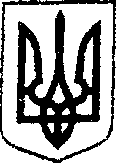 